Отчество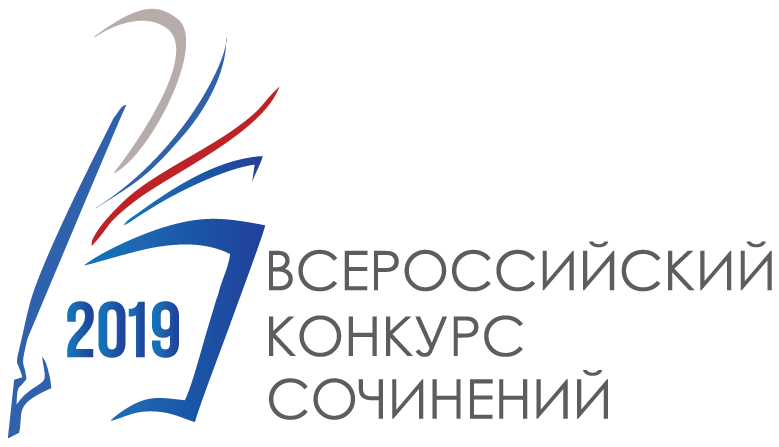 КОНКУРСНАЯ РАБОТАСубъект Российской Федерации:                                               Московская область                                        Населенный пункт:                                                 г. о. КоролёвОбразовательная организация (полное название):     Муниципальное бюджетное общеобразовательное учреждение«Гимназия №5»Участник конкурса:                                                       ХлебниковФамилия                                                        АртёмИмя                                                       ИгоревичКласс (курс) обучения участника:                                                        5 «В»Тематическое направление:Человечество не испытывает недостатка в знаниях,оно испытывает недостаток доброты                         (Даниил Гранин)Жанр сочинения:                                                       СказкаТема сочинения:Доброта совершает чудеса    Давным-давно в древней японской деревне Хоккайдо жила добрая семья:папа Аки, мама Акира, бабушка Азуми, дедушка Акайо и два сына: Кам и Томоко. Когда сыновьям исполнилось по семнадцать лет, они попросили уродителей разрешения подняться на Священную гору. Родители были нас-только мудры, что дали им три дня, чтобы юноши подготовились к восхож-дению.     Тем временем к деревне подбирались парламентёры японской армии.Они хотели сжечь деревню, где жили братья, мечтая стереть её с лица землии построить дома для японской знати.      Совет деревни решился на бой с японской армией. Надо было собрать силы для защиты родных мест.      …Через три дня братья ушли в поход. Подниматься в гору было тяжело.Но Кам и Томоко помогали друг другу, поддерживая добрым словом. В какой-то момент Томоко подвернул ногу. Преодолевая себя, брат понёсТомоко с горы на себе. Когда отважные и сплочённые юноши спустились сгоры, они увидели печальное зрелище: сгоревшую деревню. Не раздумывая,Кам и Томоко ушли в лес и создали ополчение, чтобы напасть на колониюяпонской знати и освободить свою землю от врагов.      Кам сказал Томоко, что очень хочет вернуть свой родной дом. Томокоответил, что они обязательно отвоюют свою землю и построят новые краси-вые дома для всех нуждающихся: пожилых людей, сирот и многодетных се-мей.       На следующий день Кам и Томоко вступили в трудный бой. Благодарядружному войску и боевому духу братьев победа над японской знатью былаодержана - деревня Хоккайдо была отвоёвана. Это вызвало недовольство японского правительства, и нападения на деревню всё продолжались и  про-должались. Но наши доблестные братья, Кам и Томоко, и отважное войскокаждый раз удерживали оборону.     Японское правительство поняло в конце концов, что бессмысленно завоё-вывать деревню Хоккайдо, где дружно живут Аки, Акира, Азуми, Акайо,Кам и Томоко и другие любящие свою Родину жители.     Прошло время, и на месте Хоккайдо вырос самый настоящий город. Аправили этим городом два брата, Кам и Томоко, а семья помогала им строитьновый большой город Счастья и Добра!